О проведении мероприятий, посвященных Дню местного самоуправления в сельском поселенииВ целях реализации Указа Президента Российской Федерации от 10.06.2012 г. №805 «О дне местного самоуправления», на основании распоряжения Главы Республики Башкортостан от 24.03.2016 г. № РГ-49 «О проведении в Республике Башкортостан в 2016 году мероприятий, посвященных Дню местного самоуправления», постановления администрации МР Гафурийский район  № 383 от 04.04.2016 г. администрация сельского поселения Бельский сельсовет муниципального района Гафурийский район Республика Башкортостан, ПОСТАНОВЛЯЕТ: 1. Провести 23 апреля 2016 года мероприятия, посвященные Дню местного самоуправления;2. Утвердить организационную комиссию по подготовке и проведению Дня местного самоуправления (Приложение №1);3. Администрации сельского поселения Бельский сельсовет организовать ярмарки выходного дня (реализация излишков сельхозпродукции из личных подсобных хозяйств, организация выставок и продажи изделий народных промыслов);4. Рекомендовать заведующей Кутлугузинского сельского клуба Каримовой А.Р. организовать праздничный концерт;5. Настоящее постановление обнародовать на информационных стендах администрации и на официальном сайте администрация сельского поселения Бельский сельсовет муниципального района Гафурийский район Республики Башкортостан6. Контроль за исполнением настоящего постановления оставляю за собой.Глава сельского поселения:                                  	      Ю.З.АхмеровПриложение к постановлению администрациисельского поселения Бельскийсельсовет муниципального района Гафурийский районРеспублики Башкортостан от «14 » апреля  2016 г. № 31Состав организационной комиссии по проведению на территории сельского поселения Бельский сельсовет Дня местного самоуправления Ахмеров Ю.З.- глава сельского поселения Бельский сельсовет, председатель комиссии;Абсаттарова Г.Р.- управделами АСП Бельский сельсовет, зам. председателя;Янбекова З.С. – специалист АСП Бельский сельсовет, член комиссии;Ишмуратова Г.С. – техничка АСП Бельский сельсовет; Гайсаров С.А.- водитель АСП Бельский сельсовет.БАШ?ОРТОСТАН РЕСПУБЛИКА№Ы;АФУРИ РАЙОНЫ МУНИЦИПАЛЬ РАЙОНЫНЫ*БЕЛЬСКИЙ АУЫЛСОВЕТЫ АУЫЛ БИЛ"М"№Е           ХАКИМИ"ТЕБАШ?ОРТОСТАН РЕСПУБЛИКА№Ы;АФУРИ РАЙОНЫ МУНИЦИПАЛЬ РАЙОНЫНЫ*БЕЛЬСКИЙ АУЫЛСОВЕТЫ АУЫЛ БИЛ"М"№Е           ХАКИМИ"ТЕ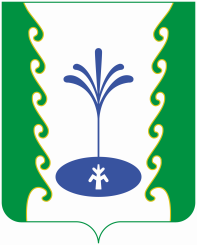 АДМИНИСТРАЦИЯСЕЛЬСКОГО ПОСЕЛЕНИЯБЕЛЬСКИЙ СЕЛЬСОВЕТМУНИЦИПАЛЬНОГО РАЙОНА ГАФУРИЙСКИЙ РАЙОНРЕСПУБЛИКИ БАШКОРТОСТАНАДМИНИСТРАЦИЯСЕЛЬСКОГО ПОСЕЛЕНИЯБЕЛЬСКИЙ СЕЛЬСОВЕТМУНИЦИПАЛЬНОГО РАЙОНА ГАФУРИЙСКИЙ РАЙОНРЕСПУБЛИКИ БАШКОРТОСТАН?АРАРПОСТАНОВЛЕНИЕ«14» апрель 2016 й.№31«14» апреля  2016 г.